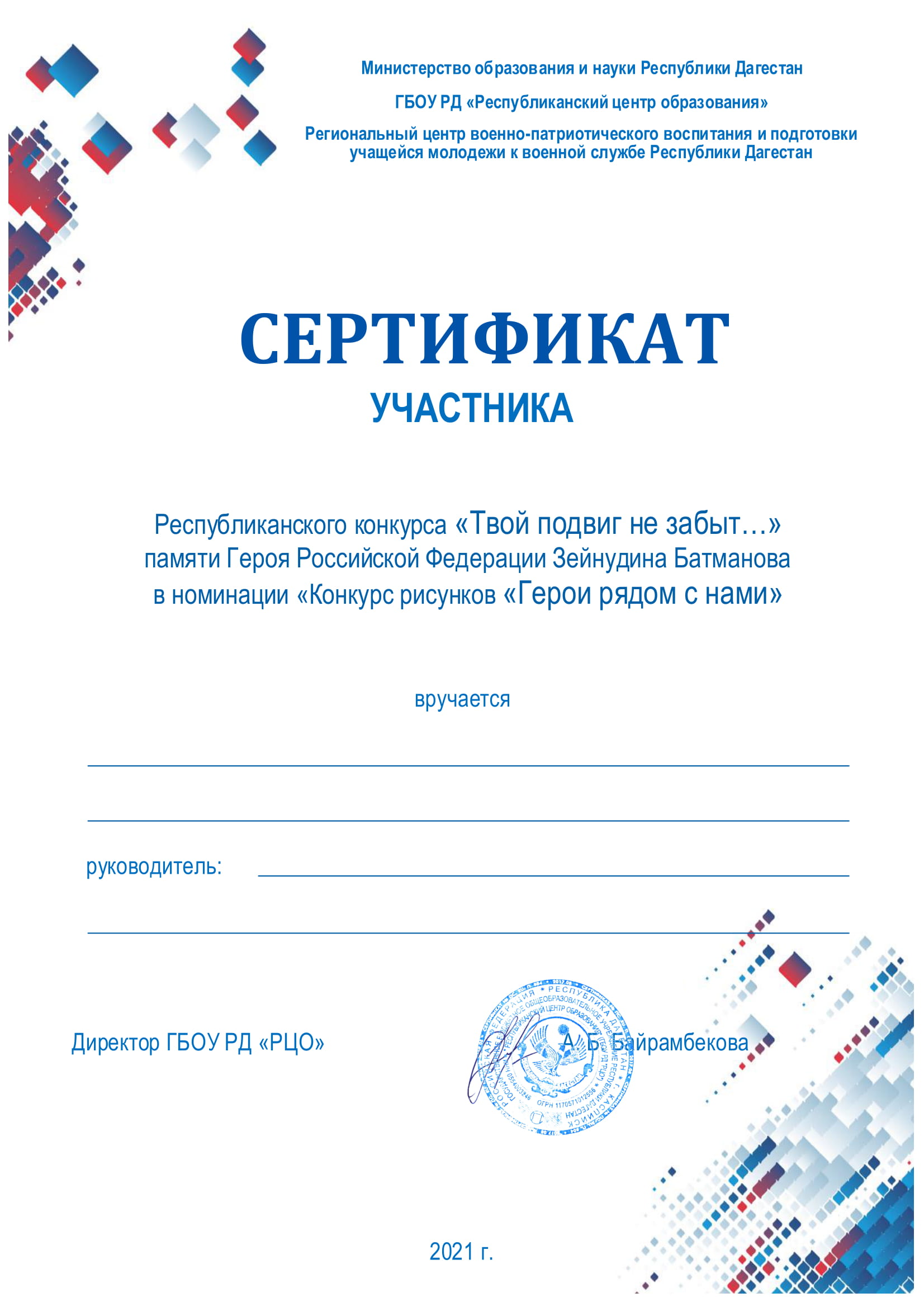 Орсукаев Алигаджи Муслимовичза рисунок «Спасибо за жизнь»                      Имахова Хатимат Нурмагомедовна